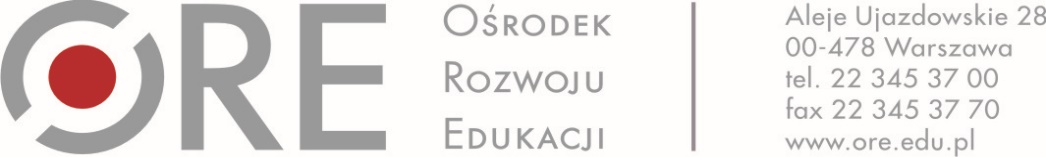 Warszawa, dnia 30 maja 2018 r.Dot.: postepowania Nr WA/ZUZP/261/54/2018Informacja z wyboru najkorzystniejszej ofertyZamawiający informuje, iż w postępowaniu w przedmiocie zamówienia: Autorzy suplementów do dyplomów
i kwalifikacji – Partnerstwo. Etap 2, nr sprawy WA/ZUZP/261/54/2018, dokonał wyboru najkorzystniejszych ofert złożonych przez n/w WykonawcówCzęść 13Przemysł skórzany (1 suplement do dyplomu i 1 suplement do kwalifikacji)Oferta najkorzystniejsza: Joanna Trzepałka ul. Wośnicka 34a/17, 26-600 RadomUzasadnienie faktyczne:Zamawiający wybrał najkorzystniejszą ofertę na podstawie kryterium oceny ofert określonych w specyfikacji istotnych warunków zamówienia. Streszczenie i porównanie złożonych ofert, w oparciu o kryterium oceny ofert: tj.: cena brutto (C) – 20%, doświadczenie – 80%.Uzasadnienie prawne:92 ust. 11. Zamawiający informuje niezwłocznie wszystkich wykonawców o wyborze najkorzystniejszej oferty (…)Część 14Przemysł skórzany (1 suplement do dyplomu)Oferta najkorzystniejsza: Joanna Trzepałka ul. Wośnicka 34a/17, 26-600 RadomUzasadnienie faktyczne:Zamawiający wybrał najkorzystniejszą ofertę na podstawie kryterium oceny ofert określonych w specyfikacji istotnych warunków zamówienia. Streszczenie i porównanie złożonych ofert, w oparciu o kryterium oceny ofert: tj.: cena brutto (C) – 20%, doświadczenie – 80%.Uzasadnienie prawne:92 ust. 11. Zamawiający informuje niezwłocznie wszystkich wykonawców o wyborze najkorzystniejszej oferty (…)Część 15Mechanika precyzyjna i automatyka przemysłowa (1 suplement do dyplomu i 1 suplement do kwalifikacji)Oferta najkorzystniejsza: Maria Stompel 92-413 Łódź ul. Bacewicz 28 Uzasadnienie faktyczne:Zamawiający wybrał najkorzystniejszą ofertę na podstawie kryterium oceny ofert określonych w specyfikacji istotnych warunków zamówienia. Streszczenie i porównanie złożonych ofert, w oparciu o kryterium oceny ofert: tj.: cena brutto (C) – 20%, doświadczenie – 80%.Uzasadnienie prawne:92 ust. 11. Zamawiający informuje niezwłocznie wszystkich wykonawców o wyborze najkorzystniejszej oferty (…)Oferta Wykonawcy Ireneusz Filip – została odrzuconaUzasadnienie faktyczne:Kwota oferty za suplement do dyplomu przewyższa kwotę, którą Zamawiający określił w opisie przedmiotu zamówienia. W związku z tym, oferta jest niezgodna z treścią SIWZ i podlega odrzuceniu.Uzasadnienie prawne:Art. 89. 1. Zamawiający odrzuca ofertę, jeżeli:2)jej treść nie odpowiada treści specyfikacji istotnych warunków zamówienia, z zastrzeżeniem art. 87 ust. 2 pkt 3;Część 19 Przemysł chemiczny (1 suplement do dyplomu i 1 suplement do kwalifikacji)Oferta najkorzystniejsza: Zygmunt Fekner ul. Jantarowa 18/74, 20-582 LublinUzasadnienie faktyczne:Zamawiający wybrał najkorzystniejszą ofertę na podstawie kryterium oceny ofert określonych w specyfikacji istotnych warunków zamówienia. Streszczenie i porównanie złożonych ofert, w oparciu o kryterium oceny ofert: tj.: cena brutto (C) – 20%, doświadczenie – 80%.Uzasadnienie prawne:ust. 1Zamawiający informuje niezwłocznie wszystkich wykonawców o wyborze najkorzystniejszej oferty (…)Oferta Wykonawcy Ewa Jasińska – została odrzuconaUzasadnienie faktyczne:Kwota oferty za suplement do dyplomu przewyższa kwotę, którą Zamawiający określił w opisie przedmiotu zamówienia. W związku z tym, oferta jest niezgodna z treścią SIWZ i podlega odrzuceniu.Uzasadnienie prawne:Art. 89. 1. Zamawiający odrzuca ofertę, jeżeli:2)jej treść nie odpowiada treści specyfikacji istotnych warunków zamówienia, z zastrzeżeniem art. 87 ust. 2 pkt 3;Wykonawca Ewa Śliwka – został wykluczony z postępowaniaUzasadnienie faktyczne:Zamawiający wezwał do uzupełnienia dokumentów potwierdzających warunki udziału w postępowaniu. Wykonawca nie uzupełnił dokumentów w terminie wyznaczonym przez Zamawiającego.Uzasadnienie prawne:art. 24 ust. 1 Z postępowania o udzielenie zamówienia wyklucza się: Wykonawcę, który nie wykazał spełnienia warunków udziału w postepowaniu (...) lub nie wykazał braku podstaw wykluczenia
art. 24.4Ofertę wykonawcy wykluczonego uznaje się za odrzuconą.Oferta Wykonawcy Anna Wisła-Świder – została odrzuconaUzasadnienie faktyczne:Zamawiający wezwał do złożenia oferty dodatkowej. Wykonawca nie złożył dokumentów w terminie wyznaczonym przez Zamawiającego.Uzasadnienie prawne:art. 24 ust. 1 Z postępowania o udzielenie zamówienia wyklucza się: Wykonawcę, który nie wykazał spełnienia warunków udziału w postepowaniu (...) lub nie wykazał braku podstaw wykluczenia
art. 24.4Ofertę wykonawcy wykluczonego uznaje się za odrzuconą.Oferta Wykonawcy Marcin Baran – została odrzuconaUzasadnienie faktyczne:Zamawiający wezwał do złożenia oferty dodatkowej. Wykonawca nie złożył dokumentów w terminie wyznaczonym przez Zamawiającego.Uzasadnienie prawne:art. 24 ust. 1 Z postępowania o udzielenie zamówienia wyklucza się: Wykonawcę, który nie wykazał spełnienia warunków udziału w postepowaniu (...) lub nie wykazał braku podstaw wykluczenia
art. 24.4Ofertę wykonawcy wykluczonego uznaje się za odrzuconąCzęść 20Przemysł chemiczny (1 suplement do dyplomu i 1 suplement do kwalifikacji)Oferta najkorzystniejsza: Halina Bielecka ul. Turniejowa 30/2, 53-014 WrocławUzasadnienie faktyczne:Zamawiający wybrał najkorzystniejszą ofertę na podstawie kryterium oceny ofert określonych w specyfikacji istotnych warunków zamówienia. Streszczenie i porównanie złożonych ofert, w oparciu o kryterium oceny ofert: tj.: cena brutto (C) – 20%, doświadczenie – 80%.Uzasadnienie prawne:92 ust. 11. Zamawiający informuje niezwłocznie wszystkich wykonawców o wyborze najkorzystniejszej oferty (…)Oferta Wykonawcy Ewa Jasińska – została odrzuconaUzasadnienie faktyczne:Kwota oferty za suplement do dyplomu przewyższa kwotę, którą Zamawiający określił w opisie przedmiotu zamówienia. W związku z tym, oferta jest niezgodna z treścią SIWZ i podlega odrzuceniu.Uzasadnienie prawne:Art. 89. 1. Zamawiający odrzuca ofertę, jeżeli:2)jej treść nie odpowiada treści specyfikacji istotnych warunków zamówienia, z zastrzeżeniem art. 87 ust. 2 pkt 3;Wykonawca Ewa Śliwka – został wykluczony z postępowaniaUzasadnienie faktyczne:Zamawiający wezwał do uzupełnienia dokumentów potwierdzających warunki udziału w postępowaniu. Wykonawca nie uzupełnił dokumentów w terminie wyznaczonym przez ZamawiającegoUzasadnienie prawne:art. 24 ust. 1 Z postępowania o udzielenie zamówienia wyklucza się: Wykonawcę, który nie wykazał spełnienia warunków udziału w postepowaniu (...) lub nie wykazał braku podstaw wykluczenia
art. 24.4Ofertę wykonawcy wykluczonego uznaje się za odrzuconą.Część 25Tapicerstwo (1 suplement do dyplomu i 1 suplement do kwalifikacji)Oferta najkorzystniejsza: Ewa Jachura ul. Kiedrzyńska 130/106, 42-215 CzęstochowaUzasadnienie faktyczne:Zamawiający wybrał najkorzystniejszą ofertę na podstawie kryterium oceny ofert określonych w specyfikacji istotnych warunków zamówienia. Streszczenie i porównanie złożonych ofert, w oparciu o kryterium oceny ofert: tj.: cena brutto (C) – 20%, doświadczenie – 80%.Uzasadnienie prawne:92 ust. 11. Zamawiający informuje niezwłocznie wszystkich wykonawców o wyborze najkorzystniejszej oferty (…)Wykonawca Małgorzata Brola – została wykluczona z postępowaniaUzasadnienie faktyczne:Zamawiający pismem z dnia 30 maja 2018 r., wezwał wykonawcę do uzupełnienia oferty przez złożenie dokumentu potwierdzającego co najmniej 3-letnie doświadczenie zawodowe w pracy w grupie zawodów, w ramach której składana jest oferta. Z załączonych dokumentów nie wynika, aby p. Małgorzata Brola posiadała wymagane doświadczenie zawodowe.Uzasadnienie prawne:art. 24 ust. 1 Z postępowania o udzielenie zamówienia wyklucza się: Wykonawcę, który nie wykazał spełnienia warunków udziału w postepowaniu (...) lub nie wykazał braku podstaw wykluczenia art. 24.4Ofertę wykonawcy wykluczonego uznaje się za odrzuconą.Część 40Budownictwo wodne i melioracja (1 suplement do dyplomu i 2 suplementy do kwalifikacji)Oferta najkorzystniejsza: Arkadiusz Mrówczyński Aleja Wilanowska 368C/108 02-665 WarszawaUzasadnienie faktyczne:Zamawiający wybrał najkorzystniejszą ofertę na podstawie kryterium oceny ofert określonych w specyfikacji istotnych warunków zamówienia. Streszczenie i porównanie złożonych ofert, w oparciu o kryterium oceny ofert: tj.: cena brutto (C) – 20%, doświadczenie – 80%.Uzasadnienie prawne:92 ust. 11. Zamawiający informuje niezwłocznie wszystkich wykonawców o wyborze najkorzystniejszej oferty (…)Część 47Optyka (1 suplement do dyplomu i 1 suplement do kwalifikacji)Oferta najkorzystniejsza: Krystyna Drelewska Firma „Droptyk” ul. Grzegórzecka 14, 31-532 KrakówUzasadnienie faktyczne:Zamawiający wybrał najkorzystniejszą ofertę na podstawie kryterium oceny ofert określonych w specyfikacji istotnych warunków zamówienia. Streszczenie i porównanie złożonych ofert, w oparciu o kryterium oceny ofert: tj.: cena brutto (C) – 20%, doświadczenie – 80%.Uzasadnienie prawne:92 ust. 11. Zamawiający informuje niezwłocznie wszystkich wykonawców o wyborze najkorzystniejszej oferty (…)Część 48 Optyka (1 suplementy do dyplomu i 1 suplement do kwalifikacji)Oferta najkorzystniejsza: Krystyna Drelewska Firma „Droptyk” Ul. Grzegórzecka 14, 31-532 KrakówUzasadnienie faktyczne:Zamawiający wybrał najkorzystniejszą ofertę na podstawie kryterium oceny ofert określonych w specyfikacji istotnych warunków zamówienia. Streszczenie i porównanie złożonych ofert, w oparciu o kryterium oceny ofert: tj.: cena brutto (C) – 20%, doświadczenie – 80%.Uzasadnienie prawne:92 ust. 11. Zamawiający informuje niezwłocznie wszystkich wykonawców o wyborze najkorzystniejszej oferty (…)Część 49Blacharstwo ( suplement do dyplomu i 1 suplement do kwalifikacji)Oferta najkorzystniejsza: Grażyna Uhman Szosa Kisielińska 865-247 Zielona GóraUzasadnienie faktyczne:Zamawiający wybrał najkorzystniejszą ofertę na podstawie kryterium oceny ofert określonych w specyfikacji istotnych warunków zamówienia. Streszczenie i porównanie złożonych ofert, w oparciu o kryterium oceny ofert: tj.: cena brutto (C) – 20%, doświadczenie – 80%.Uzasadnienie prawne:92 ust. 11. Zamawiający informuje niezwłocznie wszystkich wykonawców o wyborze najkorzystniejszej oferty (…)Część 52Ślusarstwo i mechanika (1 suplement do dyplomu i 1 suplement do kwalifikacji)Oferta najkorzystniejsza: Marek Olsza ul. Fitelberga 1143-180 OrzeszeUzasadnienie faktyczne:Zamawiający wybrał najkorzystniejszą ofertę na podstawie kryterium oceny ofert określonych w specyfikacji istotnych warunków zamówienia. Streszczenie i porównanie złożonych ofert, w oparciu o kryterium oceny ofert: tj.: cena brutto (C) – 20%, doświadczenie – 80%.Uzasadnienie prawne:92 ust. 11. Zamawiający informuje niezwłocznie wszystkich wykonawców o wyborze najkorzystniejszej oferty (…)Wykonawca Paweł Siemiatkowski – został wykluczony z postępowaniaUzasadnienie faktyczne:Zamawiający wezwał do uzupełnienia dokumentów potwierdzających warunki udziału w postępowaniu. Wykonawca nie uzupełnił dokumentów w terminie wyznaczonym przez ZamawiającegoUzasadnienie prawne:art. 24 ust. 1 Z postępowania o udzielenie zamówienia wyklucza się: Wykonawcę, który nie wykazał spełnienia warunków udziału w postepowaniu (...) lub nie wykazał braku podstaw wykluczenia
art. 24.4Ofertę wykonawcy wykluczonego uznaje się za odrzuconą.Część 54Ślusarstwo i mechanika (1 suplement do dyplomu)Oferta najkorzystniejsza: Marek Olsza ul. Fitelberga 11, 43-180 OrzeszeOferta najkorzystniejsza: Piotr Uliczny ul. Kolejowa 7/26, 06-100 PułtuskUzasadnienie faktyczne:Zamawiający wybrał najkorzystniejszą ofertę na podstawie kryterium oceny ofert określonych w specyfikacji istotnych warunków zamówienia. Streszczenie i porównanie złożonych ofert, w oparciu o kryterium oceny ofert: tj.: cena brutto (C) – 20%, doświadczenie – 80%.Uzasadnienie prawne:92 ust. 11. Zamawiający informuje niezwłocznie wszystkich wykonawców o wyborze najkorzystniejszej oferty (…)Część 56Ślusarstwo i mechanika (1 suplement do dyplomu)Oferta najkorzystniejsza: Jan Palacz ul. Janka z Czarnkowa 28, 64-730 WieleńUzasadnienie faktyczne:Zamawiający wybrał najkorzystniejszą ofertę na podstawie kryterium oceny ofert określonych w specyfikacji istotnych warunków zamówienia. Streszczenie i porównanie złożonych ofert, w oparciu o kryterium oceny ofert: tj.: cena brutto (C) – 20%, doświadczenie – 80%.Uzasadnienie prawne:92 ust. 11. Zamawiający informuje niezwłocznie wszystkich wykonawców o wyborze najkorzystniejszej oferty (…)Wykonawca Paweł Siemiatkowski – został wykluczony z postępowaniaUzasadnienie faktyczne:Zamawiający wezwał do uzupełnienia dokumentów potwierdzających warunki udziału w postępowaniu. Wykonawca nie uzupełnił dokumentów w terminie wyznaczonym przez ZamawiającegoUzasadnienie prawne:art. 24 ust. 1 Z postępowania o udzielenie zamówienia wyklucza się: Wykonawcę, który nie wykazał spełnienia warunków udziału w postepowaniu (...) lub nie wykazał braku podstaw wykluczenia
art. 24.4Ofertę wykonawcy wykluczonego uznaje się za odrzuconą.Część 58Mechanika lotnicza (1 suplement do dyplomu i 1 suplement do kwalifikacji)Oferta najkorzystniejsza: Dominik Kozik ul. Szwoleżerów 2/20, 35-216 RzeszówUzasadnienie faktyczne:Zamawiający wybrał najkorzystniejszą ofertę na podstawie kryterium oceny ofert określonych w specyfikacji istotnych warunków zamówienia. Streszczenie i porównanie złożonych ofert, w oparciu o kryterium oceny ofert: tj.: cena brutto (C) – 20%, doświadczenie – 80%.Uzasadnienie prawne:92 ust. 11. Zamawiający informuje niezwłocznie wszystkich wykonawców o wyborze najkorzystniejszej oferty (…)Część 59Mechanika lotnicza (1 suplement do dyplomu i 1 suplement do kwalifikacji)Oferta najkorzystniejsza: Dominik Kozik ul. Szwoleżerów 2/20, 35-216 RzeszówUzasadnienie faktyczne:Zamawiający wybrał najkorzystniejszą ofertę na podstawie kryterium oceny ofert określonych w specyfikacji istotnych warunków zamówienia. Streszczenie i porównanie złożonych ofert, w oparciu o kryterium oceny ofert: tj.: cena brutto (C) – 20%, doświadczenie – 80%.Uzasadnienie prawne:92 ust. 11. Zamawiający informuje niezwłocznie wszystkich wykonawców o wyborze najkorzystniejszej oferty (…)Część 61Przetwórstwo tworzyw sztucznych (1 suplement do dyplomu i 1 suplement do kwalifikacji)Oferta najkorzystniejsza: Iwona Zapart Julianów 17A, 26-341 MniszkówOferta najkorzystniejsza: Tomasz Gonciarz 03-044 Warszawa Ul. Międzyrzecze 31Uzasadnienie faktyczne:Zamawiający wybrał najkorzystniejszą ofertę na podstawie kryterium oceny ofert określonych w specyfikacji istotnych warunków zamówienia. Streszczenie i porównanie złożonych ofert, w oparciu o kryterium oceny ofert: tj.: cena brutto (C) – 20%, doświadczenie – 80%.Uzasadnienie prawne:92 ust. 11. Zamawiający informuje niezwłocznie wszystkich wykonawców o wyborze najkorzystniejszej oferty (…)Część 68Przeróbka kopalin stałych  (1 suplement do dyplomu i 2 suplementy do kwalifikacji)Oferta najkorzystniejsza: Jarosław Buczyński ul. Pszczyńska 111B 43-175 WyryUzasadnienie faktyczne:Zamawiający wybrał najkorzystniejszą ofertę na podstawie kryterium oceny ofert określonych w specyfikacji istotnych warunków zamówienia. Streszczenie i porównanie złożonych ofert, w oparciu o kryterium oceny ofert: tj.: cena brutto (C) – 20%, doświadczenie – 80%.Uzasadnienie prawne:92 ust. 1Zamawiający informuje niezwłocznie wszystkich wykonawców o wyborze najkorzystniejszej oferty (…)Część 71Górnictwo odkrywkowe (1 suplement do dyplomu i 1 suplement do kwalifikacji)Oferta najkorzystniejsza: Grzegorz Śliwiński ul. Kopalniana 23a, 44-230 Czerwionka LeszczynyUzasadnienie faktyczne:Zamawiający wybrał najkorzystniejszą ofertę na podstawie kryterium oceny ofert określonych w specyfikacji istotnych warunków zamówienia. Streszczenie i porównanie złożonych ofert, w oparciu o kryterium oceny ofert: tj.: cena brutto (C) – 20%, doświadczenie – 80%.Uzasadnienie prawne:92 ust. 11. Zamawiający informuje niezwłocznie wszystkich wykonawców o wyborze najkorzystniejszej oferty (…)Oferta Wykonawcy Izabela Babiarz – została odrzuconaUzasadnienie faktyczne:Kwota oferty za suplement do dyplomu przewyższa kwotę, którą Zamawiający określił w opisie przedmiotu zamówienia. W związku z tym, oferta jest niezgodna z treścią SIWZ i podlega odrzuceniu.Uzasadnienie prawne:Art. 89. 1. Zamawiający odrzuca ofertę, jeżeli:2)jej treść nie odpowiada treści specyfikacji istotnych warunków zamówienia, z zastrzeżeniem art. 87 ust. 2 pkt 3;Część 72Górnictwo odkrywkowe (1 suplement do dyplomu i 1 suplement do kwalifikacji)Oferta najkorzystniejsza: Jarosław Buczyński Ul. Pszczyńska 111B 43-175 WyryUzasadnienie faktyczne:Zamawiający wybrał najkorzystniejszą ofertę na podstawie kryterium oceny ofert określonych w specyfikacji istotnych warunków zamówienia. Streszczenie i porównanie złożonych ofert, w oparciu o kryterium oceny ofert: tj.: cena brutto (C) – 20%, doświadczenie – 80%.Uzasadnienie prawne:92 ust. 11. Zamawiający informuje niezwłocznie wszystkich wykonawców o wyborze najkorzystniejszej oferty (…)Oferta Wykonawcy Izabela Babiarz – została odrzuconaUzasadnienie faktyczne:Kwota oferty za suplement do dyplomu przewyższa kwotę, którą Zamawiający określił w opisie przedmiotu zamówienia. W związku z tym, oferta jest niezgodna z treścią SIWZ i podlega odrzuceniu.Uzasadnienie prawne:Art. 89. 1. Zamawiający odrzuca ofertę, jeżeli:2)jej treść nie odpowiada treści specyfikacji istotnych warunków zamówienia, z zastrzeżeniem art. 87 ust. 2 pkt 3;Część 76Transport bliski  (1 suplement do dyplomu i 2 suplementy do kwalifikacji)Oferta najkorzystniejsza: Grzegorz Śliwiński ul. Kopalniana 23a, 44-230 Czerwionka LeszczynyUzasadnienie faktyczne:Zamawiający wybrał najkorzystniejszą ofertę na podstawie kryterium oceny ofert określonych w specyfikacji istotnych warunków zamówienia. Streszczenie i porównanie złożonych ofert, w oparciu o kryterium oceny ofert: tj.: cena brutto (C) – 20%, doświadczenie – 80%.Uzasadnienie prawne:92 ust. 11. Zamawiający informuje niezwłocznie wszystkich wykonawców o wyborze najkorzystniejszej oferty (…)Nr ofertyNazwa i adres wykonawcyKryterium oceny ofert - Łączna cena brutto za wykonanie zamówienia –20%Kryterium oceny ofert – Doświadczenie – 80%Łączna liczba punktów uzyskanych w ramach kryteriów oceny ofert22Małgorzata Przybyłek RadomUl. Paderewskiego 23/3317,74 pkt40,00 pkt57,74 pkt34Jadwiga Mucha Mazowszany 49a26-624 Kowala17,30 pkt80,00 pkt97,30 pkt36Joanna Trzepałka ul. Wośnicka 34a/17, 26-600 Radom20,00 pkt80,00 pkt100,00 pktNr ofertyNazwa i adres wykonawcyKryterium oceny ofert - Łączna cena brutto zawykonanie zamówienia –20%Kryterium oceny ofert – Doświadczenie – 80%Łączna liczba punktów uzyskanych w ramach kryteriów oceny ofert36Joanna Trzepałka ul. Wośnicka 34a/17, 26-600 Radom20,00 pkt80,00 pkt100,00 pkt22Małgorzata Przybyłek RadomUl. Paderewskiego 23/3317,68 pkt40,00 pkt57,68 pkt30Furtad Grzegorz Drużdzel ul. Zakrzewska 28, 26-600 Radom16,80 pkt20,00 pkt36,80 pktNr ofertyNazwa i adres wykonawcyKryterium oceny ofert - Łączna cena brutto zawykonanie zamówienia –20%Kryterium oceny ofert – Doświadczenie – 80%Łączna liczba punktów uzyskanych w ramach kryteriów oceny ofert38Janusz Figurski, ul. Zielona 23/26, 26-600 Radom16,94 pkt80,00 pkt96,94 pkt46Tomasz Madej ul. Słowackiego 83a26-640 Skaryszew20,00 pkt0,00 pkt20,00 pkt48Maria Stompel 92-413 Łódź ul. Bacewicz 2818,51 pkt80,00 pkt98,51 pkt49Ireneusz Filip ul. Barcelońska 3 lok. 5602-762 WarszawaOferta nie podlega ocenieOferta nie podlega ocenieOferta nie podlega ocenie50Radosław Niemczewski 63-300 PleszewUl. Kaliska 8/517,12 pkt20,00 pkt37,12 pktNr ofertyNazwa i adres wykonawcyKryterium oceny ofert - Łączna cena brutto za wykonanie zamówienia –20%Kryterium oceny ofert – Doświadczenie – 80%Łączna liczba punktów uzyskanych w ramach kryteriów oceny ofert4Zygmunt Fekner ul. Jantarowa 18/7420-582 Lublin20,00 pkt20,00 pkt40,00 pkt7Ewa Jasińska ul. Sarnia 9/7, 26-600 RadomOferta nie podlega ocenieOferta nie podlega ocenieOferta nie podlega ocenie20Anna Wisła-Świder ul. Św. Marcina 118034-381 RadziechowyOferta nie podlega ocenieOferta nie podlega ocenieOferta nie podlega ocenie29Marcin Baran ul. Morykoniego 1/10, 09-400 PłockOferta nie podlega ocenieOferta nie podlega ocenieOferta nie podlega ocenie39Ewa Śliwka ul. Rolnicza 40B, 51-514 WrocławOferta nie podlega ocenieOferta nie podlega ocenieOferta nie podlega ocenieNr ofertyNazwa i adres wykonawcyKryterium oceny ofert - Łączna cena brutto zawykonanie zamówienia –20%Kryterium oceny ofert – Doświadczenie – 80%Łączna liczba punktów uzyskanych w ramach kryteriów oceny ofert8Ewa Jasińska ul. Sarnia 9/7, 26-600 RadomOferta nie podlega ocenieOferta nie podlega ocenieOferta nie podlega ocenie20Anna Wisła-Świder ul. Św. Marcina 118034-381 Radziechowy17,50 pkt60,00 pkt77,50 pkt29Marcin Baran ul. Morykoniego 1/10, 09-400 Płock17,50 pkt60,00 pkt77,50 pkt35Halina Bielecka ul. Turniejowa 30/253-014 Wrocław20,00 pkt80,00 pkt100,00 pkt39Ewa Śliwka ul. Rolnicza 40B, 51-514 WrocławOferta nie podlega ocenieOferta nie podlega ocenieOferta nie podlega ocenieNr ofertyNazwa i adres wykonawcyKryterium oceny ofert - Łączna cena brutto zawykonanie zamówienia –20%Kryterium oceny ofert – Doświadczenie – 80%Łączna liczba punktów uzyskanych w ramach kryteriów oceny ofert27Małgorzata Brola, Parznice 20AOferta nie podlega ocenieOferta nie podlega ocenieOferta nie podlega ocenie32Edukacja i Kształcenie Zawodowe.EKZ. Norbert Fleischer ul. Dworcowa 27 lok 6, 10-437 Olsztyn20,00 pkt0,00 pkt20,00 pkt33Ewa Jachura ul. Kiedrzyńska 130/10642-215 Częstochowa19,23 pkt40,00 pkt59,23 pktNr ofertyNazwa i adres wykonawcyKryterium oceny ofert - Łączna cena brutto zawykonanie zamówienia –20%Kryterium oceny ofert – Doświadczenie – 80%Łączna liczba punktów uzyskanych w ramach kryteriów oceny ofert9Andrzej ŚwiderekUl. Nastrojowa 77/2891-496 Łódź14,67 pkt20,00 pkt34,67 pkt12Joanna Rak ul. Dreszera 18/1208-110 Siedlce13,95 pkt80,00 pkt93,95 pkt15Arkadiusz MrówczyńskiAleja Wilanowska 368C/10802-665 Warszawa20,00 pkt80,00 pkt100,00 pkt31Joanna Jakubowska-Wójcik05-119 LegionowoUl. Strużańska 2E/1616,77 pkt 80,00 pkt96,77 pkt40Mariusz Iwanicki20-823 LublinDębówka 53a14,79 pkt0,00 pkt14,79 pkt41Marek Tarnawski31-610 KrakówOs. Tysiąclecia 35/6614,67 pkt20,00 pkt34,67 pktNr ofertyNazwa i adres wykonawcyKryterium oceny ofert - Łączna cena brutto zawykonanie zamówienia –20%Kryterium oceny ofert – Doświadczenie – 80%Łączna liczba punktów uzyskanych w ramach kryteriów oceny ofert3Krystyna Drelewska Firma „Droptyk”Ul. Grzegórzecka 14, 31-532 Kraków19,50 pkt80,00 pkt99,50 pkt44Krzysztof Jasiński 26-600 RadomUl. Sarnia 9/720,00 pkt0,00 pkt20,00 pktNr ofertyNazwa i adres wykonawcyKryterium oceny ofert - Łączna cena brutto zawykonanie zamówienia –20%Kryterium oceny ofert – Doświadczenie – 80%Łączna liczba punktów uzyskanych w ramach kryteriów oceny ofert3Krystyna Drelewska Firma „Droptyk”Ul. Grzegórzecka 14, 31-532 Kraków19,50 pkt80,00 pkt99,50 pkt44Krzysztof Jasiński 26-600 RadomUl. Sarnia 9/720,00 pkt0,00 pkt20,00 pktNr ofertyNazwa i adres wykonawcyKryterium oceny ofert - Łączna cena brutto zawykonanie zamówienia –20%Kryterium oceny ofert – Doświadczenie – 80%Łączna liczba punktów uzyskanych w ramach kryteriów oceny ofert5Jan Palacz ul. Janka z Czarnkowa 2864-730 Wieleń12,03 pkt80,00 pkt92,03 pkt10Grażyna Uhman Szosa Kisielińska 865-247 Zielona Góra16,27 pkt80,00 pkt96,27 pkt43Janusz Górny ul. Wiosenna 6743-100 Tychy20,00 pkt 0,00 pkt20,00 pktNr ofertyNazwa i adres wykonawcyKryterium oceny ofert - Łączna cena brutto zawykonanie zamówienia –20%Kryterium oceny ofert – Doświadczenie – 80%Łączna liczba punktów uzyskanych w ramach kryteriów oceny ofert6Artur Kowalski ul. Zielona 5763-300 Pleszew11,00 pkt80,00 pkt91,00 pkt11Krzysztof Uhman ul. Kossaka 4b/465-140 Zielona Góra12,00 pkt80,00 pkt92,00 pkt19Robert Dziurski 44-218 RybnikUl. Józefa Cyrana 15a20,00 pkt40,00 pkt60,00 pkt21Elwira Bamburowicz ul. Prusa 1148-250 Głógówek9,90 pkt80,00 pkt89,90 pkt26Piotr Uliczny, ul. Kolejowa 7/2606-100 Pułtusk12,37 pkt80,00 pkt82,37 pkt28Paweł Siemiatkowski 44-100 Gliwice ul. Poniatowskiego 3/19Oferta nie podlega ocenieOferta nie podlega ocenieOferta nie podlega ocenie38Janusz Figurski, ul. Zielona 23/26 26-600 Radom13,42 pkt80,00 pkt93,42 pkt42Marek Olsza ul. Fitelberga 1143-180 Orzesze16,50 pkt80,00 pkt96,50 pkt46Tomasz Madej ul. Słowackiego 83a26-640 Skaryszew15,84 pkt80,00 pkt95,84 pktNr ofertyNazwa i adres wykonawcyKryterium oceny ofert - Łączna cena brutto zawykonanie zamówienia –20%Kryterium oceny ofert – Doświadczenie – 80%Łączna liczba punktów uzyskanych w ramach kryteriów oceny ofert6Artur Kowalski ul. Zielona 5763-300 Pleszew12,12 pkt80,00 pkt92,12 pkt26Piotr Uliczny, ul. Kolejowa 7/2606-100 Pułtusk15,00 pkt80,00 pkt95,00 pkt42Marek Olsza ul. Fitelberga 1143-180 Orzesze20,00 pkt80,00 pkt100,00 pkt43Janusz Górny ul. Wiosenna 6743-100 Tychy20,00 pkt60,00 pkt80,00 pkt49Ireneusz Filip ul. Barcelońska 3 lok. 5602-762 Warszawa12,00 pkt0,00 pkt12,00 pktNr ofertyNazwa i adres wykonawcyKryterium oceny ofert - Łączna cena brutto zawykonanie zamówienia –20%Kryterium oceny ofert – Doświadczenie – 80%Łączna liczba punktów uzyskanych w ramach kryteriów oceny ofert5Jan Palacz ul. Janka z Czarnkowa 2864-730 Wieleń14,14 pkt80,00 pkt94,14 pkt28Paweł Siemiatkowski 44-100 Gliwice ul. Poniatowskiego 3/19Oferta nie podlega ocenieOferta nie podlega ocenieOferta nie podlega ocenieNr ofertyNazwa i adres wykonawcyKryterium oceny ofert - Łączna cena brutto zawykonanie zamówienia –20%Kryterium oceny ofert – Doświadczenie – 80%Łączna liczba punktów uzyskanych w ramach kryteriów oceny ofert37Dominik Kozik ul. Szwoleżerów 2/2035-216 Rzeszów20,00 pkt40,00 pkt60,00 pktNr ofertyNazwa i adres wykonawcyKryterium oceny ofert - Łączna cena brutto zawykonanie zamówienia –20%Kryterium oceny ofert – Doświadczenie – 80%Łączna liczba punktów uzyskanych w ramach kryteriów oceny ofert37Dominik Kozik ul. Szwoleżerów 2/2035-216 Rzeszów20,00 pkt40,00 pkt60,00 pktNr ofertyNazwa i adres wykonawcyKryterium oceny ofert - Łączna cena brutto zawykonanie zamówienia –20%Kryterium oceny ofert – Doświadczenie – 80%Łączna liczba punktów uzyskanych w ramach kryteriów oceny ofert17Iwona Zapart Julianów 17A26-341 Mniszków20,00 pkt40,00 pkt60,00 pkt18Tomasz Gonciarz 03-044 WarszawaUl. Międzyrzecze 3120,00 pkt40,00 pkt60,00 pktNr ofertyNazwa i adres wykonawcyKryterium oceny ofert - Łączna cena brutto zawykonanie zamówienia –20%Kryterium oceny ofert – Doświadczenie – 80%Łączna liczba punktów uzyskanych w ramach kryteriów oceny ofert13Jarosław BuczyńskiUl. Pszczyńska 111B43-175 Wyry20,00 pkt80,00 pkt100,00 pkt16Barbara SusekUl. Kosów 25aTychy20,00 pkt20,00 pkt40,00 pktNr ofertyNazwa i adres wykonawcyKryterium oceny ofert - Łączna cena brutto zawykonanie zamówienia –20%Kryterium oceny ofert – Doświadczenie – 80%Łączna liczba punktów uzyskanych w ramach kryteriów oceny ofert1Maciej Zajączkowski ul. Prof. Myczkowskiego 6/4930-198 Kraków16,70 pkt80,00 pkt96,70 pkt14Grzegorz Śliwiński ul. Kopalniana 23a44-230 Czerwionka Leszczyny20,00 pkt80,00 pkt100,00 pkt25Anita Golec, Jaszczów 3121-020 Milejów19,08 pkt80,00 pkt99,08 pkt47Izabela Babiarz ul. Wolności 4126-010 BodzentynOferta nie podlega ocenieOferta nie podlega ocenieOferta nie podlega ocenieNr ofertyNazwa i adres wykonawcyKryterium oceny ofert - Łączna cena brutto zawykonanie zamówienia –20%Kryterium oceny ofert – Doświadczenie – 80%Łączna liczba punktów uzyskanych w ramach kryteriów oceny ofert1Maciej Zajączkowski ul. Prof. Myczkowskiego 6/4930-198 Kraków16,70 pkt80,00 pkt96,70 pkt13Jarosław BuczyńskiUl. Pszczyńska 111B43-175 Wyry20,00 pkt80,00 pkt100,00 pkt24Anita Golec, Jaszczów 3121-020 Milejów19,08 pkt80,00 pkt99,08 pkt47Izabela Babiarz ul. Wolności 4126-010 BodzentynOferta nie podlega ocenieOferta nie podlega ocenieOferta nie podlega ocenieNr ofertyNazwa i adres wykonawcyKryterium oceny ofert - Łączna cena brutto zawykonanie zamówienia –20%Kryterium oceny ofert – Doświadczenie – 80%Łączna liczba punktów uzyskanych w ramach kryteriów oceny ofert14Grzegorz Śliwiński ul. Kopalniana 23a44-230 Czerwionka Leszczyny9,88 pkt80,00 pkt89,88 pkt19Robert Dziurski 44-218 RybnikUl. Józefa Cyrana 15a20,00 pkt60,00 pkt80,00 pkt